Приложение № 1 к постановлению Администрации ГП «Нижний Одес» от 17.03.2021г. № 67Схема размещения ТКО пгт. Нижний Одес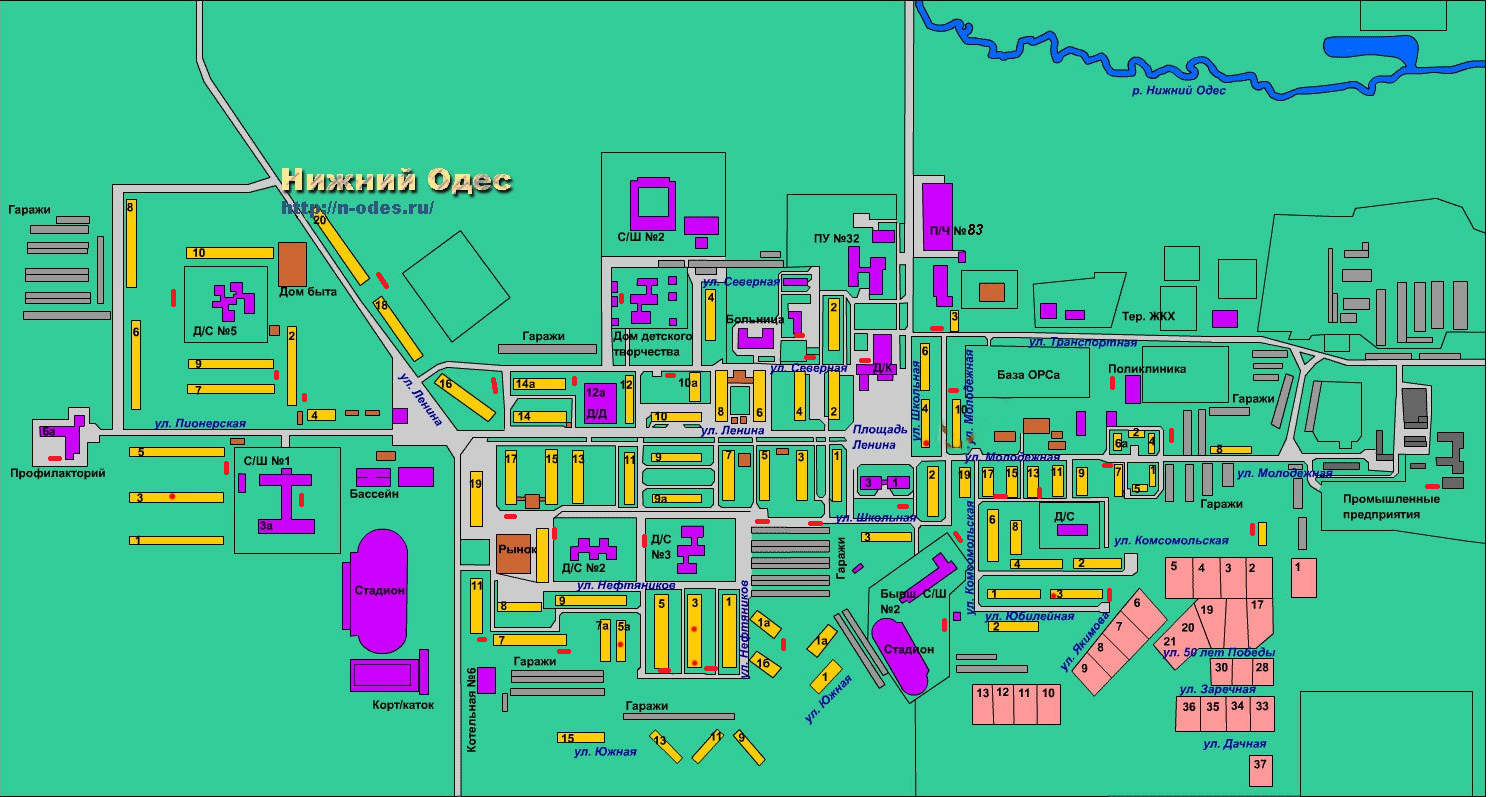    Границы земельного участка размещения ТКО :__